AKUANA Regulator Order FormOrder No.：	________________		Dealer：	_______________  		Contacts：	_______________  		Phone：	_______________  Email：	_______________			   Order Date：	_________/_____/ _____Memo：		______________________________________Please Mark with color “□” at specific position “□”Second stage  Pink0201 Pink0203Pink0204Pink0205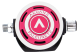 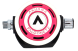 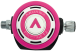 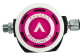  Red0101Red0102 Red0104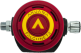 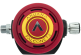 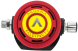 Blue0401 Blue0402 Blue0403 Blue0405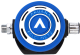 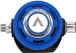 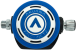 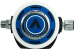 Orange501Orange0502Orange0503Orange0504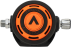 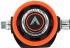 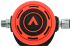 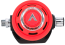 □Black0601 □Black0603□Black0605□Black0609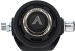 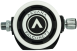 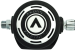 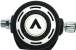 □Black0701 □Black0702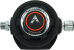 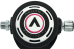 □Yellow0801□Yellow0802□Yellow0803□Yellow0805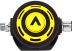 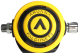 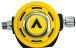 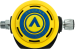 □Yellow1302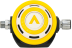 □White0301White0303□White0305□White0306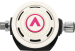 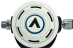 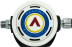 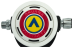 □White0606□White0607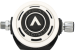 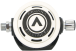 □Green1101□Green1102□Green1103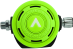 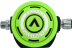 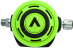 Marvel0902Marvel0903Marvel0904Marvel0905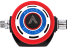 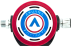 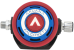 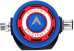 